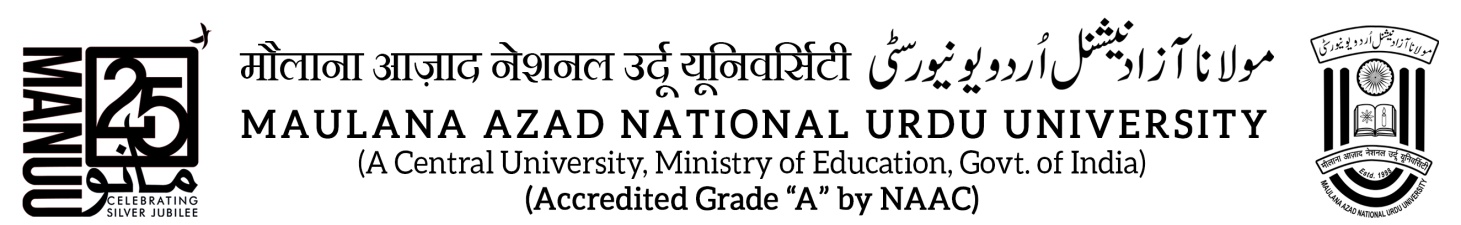 APPLICATION FORM FOR UPGRADATION / PROMOTION UNDER                         UGC - CAREER ADVANCEMENT SCHEME (CAS)(May - 2022)Application for promotion from Level____________ to Level____________ PART AGENERAL INFORMATION AND ACADEMIC BACKGROUND21.       Academic Qualifications:22. Research Degree(s):In case of M.Phil./Ph.D. Examination, an attested copy of the degree & the result notification for the same be attached. 23. Knowledge of Urdu: Whether you possess the knowledge of Urdu reading, writing and speaking (Please tick YES/NO). If Yes, proof must be furnished (Encl No……………..)24. Degrees/Certificates acquired after joining services of MANUU: 25.   Record of Academic Service prior to joining MANUU: 26. Record of Service in MANUU from the date of joining:27. Teaching experience: 	PG Classes (in Years):………… Period: From ………………. To………………….UG Classes (in Years):………… Period: From ………………. To………………….28. Research Experience excluding years spent in acquiring M.Phil./Ph.D. degrees            (in years): (i)	Years of Guiding Ph.D. / M.Phil..:………………………(ii) 	Total No. of Papers Published: (Not Abstract. Please attach full Papers only)a) International Journals………………………	 	b) National Journals……………………………	 	c) State Level Journals………………………..(iii) 	Total No. of Conferences/Seminars/Workshops Attended & Papers Presented: 29. 	Awards/Prizes/Honours/Recognitions:	1._____________________________________________________________	2._____________________________________________________________ 30. Field of Specialization under the Subject/Discipline __________________________________________________________________________________________________________31. Orientation Programme / Refresher Course attended (Only UGC Recognized): 32. Any Other Training Program/Summer School/QIP/FIP/MDP/FDP etc attended: 33. 	Your vision for the Department / School:____________________________________________________________________________________________________________________________________________________________________________________________________________________________________________________________________34. 	Your contribution to the Department / School / Discipline and University:____________________________________________________________________________________________________________________________________________________________________________________________________________________________________________________________________35. 	Future Academic Development Plan for self as well as Department / School:____________________________________________________________________________________________________________________________________________________________________________________________________________________________________________________________________36. 	Any Other relevant information:____________________________________________________________________________________________________________________________________________________________________________________________________________________________________________________________________Signature of the Candidate PART-BAs per clause 6.0 VII.A read with 6.4.I and Appendix-II of the UGC (Minimum Qualifications for Appointment of Teachers and Other Academic Staff in Universities and Colleges and Measures for the Maintenance of Standards in Higher Education) Regulations, 2018 adopted by the Academic Council vide Resolution No. 32.4.09 dated 04.10.2018 and Executive Council Resolution No. 71.4.2 dated 27.08.2018SELF ASSESSMENT CUM PERFORMANCE APPRAISAL FORM For the Assessment year ……………………(To be filled by the Staff Concerned and Head of the Department)Note:It is recommended to use ICT technology to monitor the attendance of sports & physical education and compute the criteria of assessment.The institution must obtain student feedback. The feed-back must be shared with the concerned Director of Physical and Education & Sports and also the CAS Promotion Committee.  The system of tracking user grievance and the extent of grievance redressal details may also be made available to the CAS promotion committee.Place:……………..						        Signature of the applicant Date: ……………..	                                         			Signature of the HoD Signature of the Director, IQAC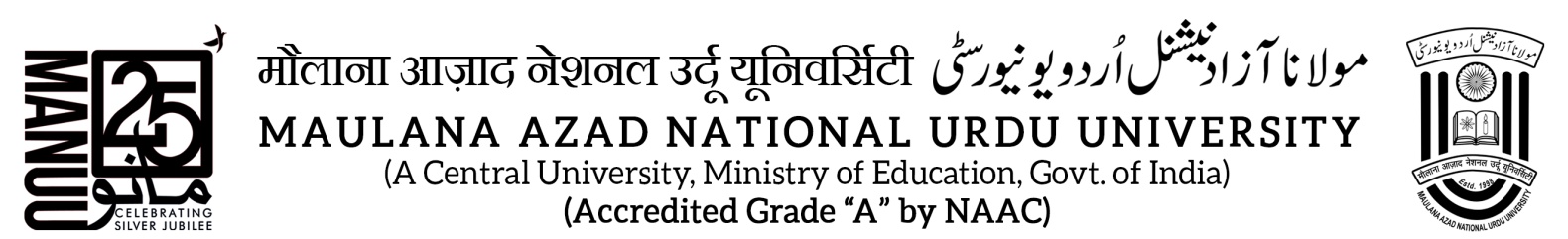 ACKNOWLEDGEMENTReceived 05 sets of applications under Career Advancement Scheme (May - 2022) for Level:___________  to Level:__________ from ________________________________________ Designation_______________________ Dept./Centre__________________________ in response to notification dated: 21.05.2022.Date:____________						     Signature of the ReceiverPeriod of Assessment for Promotion :From……………………..… to ………………….……Date of appearing before the last Selection Committee (if appeared):………………………………Date of appearing before the last Selection Committee (if appeared):………………………………Date of appearing before the last Selection Committee (if appeared):………………………………Total Academic/Research Scores as per Appendix II, Table 2 (UGC Regulations 2018):………….Total Academic/Research Scores as per Appendix II, Table 2 (UGC Regulations 2018):………….Total Academic/Research Scores as per Appendix II, Table 2 (UGC Regulations 2018):………….Name (in Block Letters):Date of Birth & Age:Father’s Name (in Block Letters):Mother’s Name (in Block Letters):Husband’s Name (in case of married women):Current Designation:Date of Joining:Date of Confirmation:Department:Subject / Discipline:Present Place of Posting:Date of initial appointment:Date of Last Promotion (Enclosure No………………..):Date of eligibility for promotion for the stage applied:Please indicate whether you belong to SC/ST/OBC/PWD:Address for Correspondence (with Pin code):Permanent Address (with Pin code):Cell Number:Alternate Number:Email Address:ExaminationName of the Board/ UniversityYear of Passing% of Marks obtainedDivisionSubjects studiedEnclosure No.SSC10+2B.A./B.Sc./B.Com/B.E./B.Tech./otherM.A./M.Sc./M.Com./M.E./M.Tech./OtherNET/SLET/SET/ GATEOther Degrees       (if any) DegreeTitleDate of AwardUniversityEnclosure No.M.Phil.Ph.D.D.Sc. / D.Litt.ReadingYesNoWritingYesNoSpeakingYesNoExaminationUniversityYear% of marks obtainedDivision & DistinctionEnclosure No.Name of  Employer/ InstitutionDesignationDurationDurationNature of appointment (Regular/Temp/Adhoc/Part-timeScale of PayNature of Duties Enclosure No.Name of  Employer/ InstitutionDesignationFromToNature of appointment (Regular/Temp/Adhoc/Part-timeScale of PayNature of Duties Enclosure No.DesignationDepartmentDuration Duration ExperienceExperiencePay Scale / GradeEncl. No.DesignationDepartmentFromToYearMonthPay Scale / GradeEncl. No.Please clearly specify the period of Leave without Pay :Please clearly specify the period of Leave without Pay :Please clearly specify the period of Leave without Pay :Please clearly specify the period of Leave without Pay :Please clearly specify the period of Leave without Pay :Please clearly specify the period of Leave without Pay :Please clearly specify the period of Leave without Pay :Please clearly specify the period of Leave without Pay :AttendedAttended and Presented papers InternationalNationalState LevelName of the CourseOrganizing AgencyDuration of CourseDuration of CourseNo. of DaysEnclosure No.Name of the CourseOrganizing AgencyFromToNo. of DaysEnclosure No.Name of the CourseOrganizing AgencyDuration of CourseDuration of CourseNo. of DaysEnclosure No.Name of the CourseOrganizing AgencyFromToNo. of DaysEnclosure No.Sl. NoActivityPlease specify on the activities involved during the academic year & supporting documentsGrading  by the University Librarian/ Head of the DepartmentVerified by the IQACEncl. No.1.Attendance calculated in terms of percentage of days attended to the total number of days he is expected to attend.            90 and above 				- 	Good	Above 80 but below 90		-	Satisfactory	Less than 80 			            - 	Not Satisfactory             90 and above 				- 	Good	Above 80 but below 90		-	Satisfactory	Less than 80 			            - 	Not Satisfactory             90 and above 				- 	Good	Above 80 but below 90		-	Satisfactory	Less than 80 			            - 	Not Satisfactory             90 and above 				- 	Good	Above 80 but below 90		-	Satisfactory	Less than 80 			            - 	Not Satisfactory             90 and above 				- 	Good	Above 80 but below 90		-	Satisfactory	Less than 80 			            - 	Not Satisfactory             90 and above 				- 	Good	Above 80 but below 90		-	Satisfactory	Less than 80 			            - 	Not Satisfactory 2.Organizing Intra College CompetitionGood                  -    Intra College Competition in more than 5 disciplines Satisfactory     -   Intra College Competition in 3 - 5 disciplines Unsatisfactory -  Neither good nor satisfactory Good                  -    Intra College Competition in more than 5 disciplines Satisfactory     -   Intra College Competition in 3 - 5 disciplines Unsatisfactory -  Neither good nor satisfactory Good                  -    Intra College Competition in more than 5 disciplines Satisfactory     -   Intra College Competition in 3 - 5 disciplines Unsatisfactory -  Neither good nor satisfactory Good                  -    Intra College Competition in more than 5 disciplines Satisfactory     -   Intra College Competition in 3 - 5 disciplines Unsatisfactory -  Neither good nor satisfactory Good                  -    Intra College Competition in more than 5 disciplines Satisfactory     -   Intra College Competition in 3 - 5 disciplines Unsatisfactory -  Neither good nor satisfactory Good                  -    Intra College Competition in more than 5 disciplines Satisfactory     -   Intra College Competition in 3 - 5 disciplines Unsatisfactory -  Neither good nor satisfactory 3.Institution participating in external competitionsGood                  -    National level competition in at least one discipline plus State / District level competition                                  in at least 3 disciplines. Satisfactory     -     State level competition in at least one discipline plus district level competition in at least                                3 disciplines OR District level competition in at least 5 disciplines.Unsatisfactory -  Neither good nor satisfactory Good                  -    National level competition in at least one discipline plus State / District level competition                                  in at least 3 disciplines. Satisfactory     -     State level competition in at least one discipline plus district level competition in at least                                3 disciplines OR District level competition in at least 5 disciplines.Unsatisfactory -  Neither good nor satisfactory Good                  -    National level competition in at least one discipline plus State / District level competition                                  in at least 3 disciplines. Satisfactory     -     State level competition in at least one discipline plus district level competition in at least                                3 disciplines OR District level competition in at least 5 disciplines.Unsatisfactory -  Neither good nor satisfactory Good                  -    National level competition in at least one discipline plus State / District level competition                                  in at least 3 disciplines. Satisfactory     -     State level competition in at least one discipline plus district level competition in at least                                3 disciplines OR District level competition in at least 5 disciplines.Unsatisfactory -  Neither good nor satisfactory Good                  -    National level competition in at least one discipline plus State / District level competition                                  in at least 3 disciplines. Satisfactory     -     State level competition in at least one discipline plus district level competition in at least                                3 disciplines OR District level competition in at least 5 disciplines.Unsatisfactory -  Neither good nor satisfactory Good                  -    National level competition in at least one discipline plus State / District level competition                                  in at least 3 disciplines. Satisfactory     -     State level competition in at least one discipline plus district level competition in at least                                3 disciplines OR District level competition in at least 5 disciplines.Unsatisfactory -  Neither good nor satisfactory Sl. NoActivityActivityPlease specify on the activities involved during the academic year & supporting documentsGrading  by the University Librarian/Head of the DepartmentVerified by the IQACEncl. No.(4)Up gradation of sports and   physical training infrastructure with scientific and technological inputs. Up gradation of sports and   physical training infrastructure with scientific and technological inputs. (4)Development and maintenance of playfields and sports and physical education facilities.Development and maintenance of playfields and sports and physical education facilities.Good / Satisfactory / Not - Satisfactory :- To be assessed by the Promotion Committee. Good / Satisfactory / Not - Satisfactory :- To be assessed by the Promotion Committee. Good / Satisfactory / Not - Satisfactory :- To be assessed by the Promotion Committee. Good / Satisfactory / Not - Satisfactory :- To be assessed by the Promotion Committee. Good / Satisfactory / Not - Satisfactory :- To be assessed by the Promotion Committee. Good / Satisfactory / Not - Satisfactory :- To be assessed by the Promotion Committee. Good / Satisfactory / Not - Satisfactory :- To be assessed by the Promotion Committee. (5)i)At least one student of the institution participating in national/state/university(for college levels only) teams/ Organizing state/national/inter university/ inter college level competition.(5)ii)Being invited for coaching at state / national level.(5)iii)Organizing at least three workshops in a year(5)iv)Publications of at least one research paper in UGC approved journal. Assistance in college administration and governance related work including work done during admissions, examinations and extracurricular college activities.Good: Involved in any two activities. Satisfactory: 1 activity Unsatisfactory: Not involved / undertaken any of the activities.--------------------------------------------------------------------------------------------------------------------------------Overall Grading: Good: Good in Item 1 and satisfactory / good in any two other items.Satisfactory: Satisfactory in Item 1 and Satisfactory / good in any other two items. Not Satisfactory: If neither good nor satisfactory in overall grading.Good: Involved in any two activities. Satisfactory: 1 activity Unsatisfactory: Not involved / undertaken any of the activities.--------------------------------------------------------------------------------------------------------------------------------Overall Grading: Good: Good in Item 1 and satisfactory / good in any two other items.Satisfactory: Satisfactory in Item 1 and Satisfactory / good in any other two items. Not Satisfactory: If neither good nor satisfactory in overall grading.Good: Involved in any two activities. Satisfactory: 1 activity Unsatisfactory: Not involved / undertaken any of the activities.--------------------------------------------------------------------------------------------------------------------------------Overall Grading: Good: Good in Item 1 and satisfactory / good in any two other items.Satisfactory: Satisfactory in Item 1 and Satisfactory / good in any other two items. Not Satisfactory: If neither good nor satisfactory in overall grading.Good: Involved in any two activities. Satisfactory: 1 activity Unsatisfactory: Not involved / undertaken any of the activities.--------------------------------------------------------------------------------------------------------------------------------Overall Grading: Good: Good in Item 1 and satisfactory / good in any two other items.Satisfactory: Satisfactory in Item 1 and Satisfactory / good in any other two items. Not Satisfactory: If neither good nor satisfactory in overall grading.Good: Involved in any two activities. Satisfactory: 1 activity Unsatisfactory: Not involved / undertaken any of the activities.--------------------------------------------------------------------------------------------------------------------------------Overall Grading: Good: Good in Item 1 and satisfactory / good in any two other items.Satisfactory: Satisfactory in Item 1 and Satisfactory / good in any other two items. Not Satisfactory: If neither good nor satisfactory in overall grading.Good: Involved in any two activities. Satisfactory: 1 activity Unsatisfactory: Not involved / undertaken any of the activities.--------------------------------------------------------------------------------------------------------------------------------Overall Grading: Good: Good in Item 1 and satisfactory / good in any two other items.Satisfactory: Satisfactory in Item 1 and Satisfactory / good in any other two items. Not Satisfactory: If neither good nor satisfactory in overall grading.Good: Involved in any two activities. Satisfactory: 1 activity Unsatisfactory: Not involved / undertaken any of the activities.--------------------------------------------------------------------------------------------------------------------------------Overall Grading: Good: Good in Item 1 and satisfactory / good in any two other items.Satisfactory: Satisfactory in Item 1 and Satisfactory / good in any other two items. Not Satisfactory: If neither good nor satisfactory in overall grading.